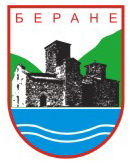 CRNA GORA                                        OPŠTINA BERANEBroj: 01-031-3307Berane, 24. 11. 2016. godineNa osnovu člana 105 stav 2 Zakona o javnim nabavkama („Službeni list CG“, br. 42/11 i 57/14), u postupku odlučivanja o izboru najpovoljnije ponude po tenderskoj dokumentaciji broj 05-404-443 od 20. 10. 2016. godine, za nabavku i isporuku pehara koji su potrebni za sportska takmičenja i izbor sportiste Berana za 2016. godinu, u svemu prema specifikaciji koja je sastavni dio tenderske dokumentacije, predsjednik Opštine Berane, na prijedlog Komisije za otvaranje i vrednovanje ponuda, d o n o s i Rješenje                                                                                                                                                                                             o obustavljanju postupka javne nabavkeObustavlja se postupak javne nabavke po tenderskoj dokumentaciji broj 05-404-443 od 20. 10. 2016. godine, u otvorenom postupku javne nabavke po pozivu br. 23/16, za nabavku i isporuku pehara koji su potrebni za sportska takmičenja i izbor sportiste Berana za 2016. godinu, u svemu prema specifikaciji koja je sastavni dio tenderske dokumetacije, iz razloga što nije dostavljena nijedna ispravna ponuda.O b r a z l o ž e nj eRješenje se donosi u skladu sa odredbama člana 105 stav 2 Zakona o javnim nabavkama („Službeni list CG“, br. 42/11 i 57/14) na prijedlog Komisije za otvaranje i vrednovanje ponuda, a nakon izvršenog pregleda, ocjene i vrednovanja ponuda i donijetog Zapisnika o pregledu ocjeni i vrednovanju ponuda br. 05-404-457 od 23. 11. 2016. godine.Opština Berane, objavila je Tendersku dokumentaciju za otvoreni postupak javne nabavke, broj 05-404-443, dana 28. oktobra 2016. godine, po otvorenom postupku br. 23/16. Komisija za otvaranje i vrednovanje ponuda, je pristupila pregledu i ocjeni ponuda i Zapisnikom o pregledu, ocjeni i vrednovanju ponuda br. 05-404-457 od 28. 10. 2016. godine konstatovao sledeće: Tenderskom dokumentacijom je određeno da svaka ponuda treba da sadrži sledeće dokaze:Uslovi i dokazi  predviđeni  tenderskom dokumentacijom:Naručilac je tenderskom dokumentacijom predvidio sljedeće uslove za učešće u postupku javne nabavke i za pripremanje i podnošenje (dostavljanje) ponuda:U postupku javne nabavke može da učestvuje samo ponuđač koji: je upisan u registar kod organa nadležnog za registraciju privrednih subjekata; je uredno izvršio sve obaveze po osnovu poreza i doprinosa u skladu sazakonom, odnosno propisima države u kojoj ima sjedište;3) dokaže da on odnosno njegov zakonski zastupnik nije pravosnažno osuđivan za neko od krivičnih djela organizovanog kriminala sa elementima korupcije, pranja novca i prevare;Uslovi iz stava 1 ove tačke ne odnose se na fizička lica: umjetnike, naučnike i kulturne stvaraoce.Dokazivanje ispunjenosti obaveznih uslovaIspunjenost obaveznih uslova dokazuje se dostavljanjem:dokaza o registraciji kod organa nadležnog za registraciju privrednih subjekata sa podacima o ovlašćenim licima ponuđača;dokaza izdatog od organa nadležnog za poslove poreza da su uredno prijavljene, obračunate i izvršene sve obaveze po osnovu poreza i doprinosa do 90 dana prije dana javnog otvaranja ponuda, u skladu sa propisima Crne Gore, odnosno propisima države u kojoj ponuđač ima sjedište;3) dokaza nadležnog organa izdatog na osnovu kaznene evidencije, koji ne smije biti stariji od šest mjeseci do dana javnog otvaranja ponuda;b) Fakultativni uslovib1) ekonomsko-finansijska sposobnostIspunjenost uslova ekonomsko-finansijske sposobnosti dokazuje se dostavljanjem:ne zahtijeva se;b2) Stručno-tehnička i kadrovska osposobljenostIspunjenost uslova stručno- tehničke i kadrovske osposobljenosti u postupku javne nabavke roba dokazuje se dostavljanjem jednog ili više sljedecih dokaza:ne zahtijeva se.Rok važenja ponudePeriod važenja ponude je 90 dana od dana javnog otvaranja ponuda.Garancija ponudeneRok i mjesto izvršenja ugovoraRok izvršenja ugovora je 3 dana od dana zaključivanja ugovora.b) Mjesto izvršenja ugovora je FCO magacin naručioca. XI Jezik ponude crnogorski jezik i drugi jezik koji je u službenoj upotrebi u Crnoj Gori, u skladu sa Ustavom i zakonom.Procijenjena vrijednost javne nabavkePredmet javne nabavke se nabavlja:kao cjelina, procijenjene vrijednosti sa uračunatim PDV-om  1.250,00 €. Kriterijum za izbor najpovoljnije ponude:  najniža ponuđena cijena 						broj bodova  100Drugi podaci i uslovi od značaja za sprovodjenje postupka javne nabavkeRok i način plaćanjaRok plaćanja je: 30 dana po ispostavljanju i kontroli fakture za isporučenu robu;Način plaćanja je: Virmanski.Sredstva finansijskog obezbjeđenja ugovora o javnoj nabavciNe zahtijeva se.Komisija za otvaranje i vrednovanje ponuda, pristupila je otvaranju ponuda u roku utvrđenom tenderskom dokumentacijom i sačinila Zapisnik o javnom otvaranju ponuda br. 05-404-455 od 21. 11. 2016. godine, kojim je utvrdila da je blagovremeno pristigla jedna ponuda:Sportska organizacija Teniski klub “NEC” d.o.o. Podgorica, ponuda br. 220-01/2016 od 14. 11. 2016. godine, zavedena kod naručioca pod brojem 05-404-456 od 21. 11. 2016. godine, u 10h i 30 min.Podaci o načinu  podnošenja ponuda:Ponuda ponuđača Sportska organizacija Teniski klub “NEC” d.o.o. Podgorica je podnesena u zatvorenoj koverti na kojoj je sa jedne strane ispisan naziv i sjedište naručioca, Tender za pehare,  zatim i tekst „ NE OTVARATI“, a sa druge strane SO TK „NEC“, Ivana Milutinovića bb Podgorica.Komisija za otvaranje i vrednovanje ponuda je zapisnikom o pregledu ocjeni i vrednovanju konstatovala sledeće: Neblagovremenih ponuda nije bilo.Ispravne ponudeNije pristigla nijedna ispravna ponuda. Neispravne ponudeNeispravna je ponuda ponuđača:Ponuđač Sportska organizacija Teniski klub “NEC” d.o.o. Podgorica je dostavio ponudu koja ne sadrži dokaze utvrđene tenderskom dokumentacijom i koja nije sačinjena u skladu sa uslovima utvrđenim tenderskom dokumentacijom, broj 05-404-443 od 28. 10. 2016. godine. Tačnije, dostavio je sledeće:Ponudu br. 220-01/2016 od 14. 11. 2016. godine;Podatke o ponudi i ponuđaču;Finansijski dio ponude (ispunjen, ovjeren i potpisan);Izjavu o nepostojanju sukoba interesa, br. 220-2/16 od 14. 11. 2016. godine;Ovjeren i potpisan nacrt ugovora o javnoj nabavci;Ponuđena cijena:Ostali elementi ponude zahtijevani tenderskom dokumentacijom:Rok izvršenja ugovora je tri dana od dana zaključivanja ugovora;Mjesto izvršenja ugovora je: Podgorica, ul. Avda Međedovića 44;Način i dinamika isporuke/izvršenja: Preuzimanjem od strane naručioca, u kompletu;Garantni rok: 12 (dvanaest) mjeseci;Rok plaćanja: 30 od dana dostavljanja fakture;Način plaćanja: Virmanski.Ponuda ponuđača SO TK ”NEC” d.o.o. Podgorica je neispravna u skladu sa članom 100 stav 1, tačke 1 i 3 Zakona o javnim nabavkama („Sl. list. CG“ br. 42/11 i 57/14), kojim je propisano, da je neispravna ponuda „koja nije sačinjena u skladu sa uslovima utvrđenim tenderskom dokumentacijom” i „koja ne sadrži dokaze utvrđene tenderskom dokumentacijom”.Tenderskom dokumentacijom broj 05-404-443 od 28. 10. 2016. godine navedeno je da u postupku javne nabavke može da učestvuje samo ponuđač koji:1) je upisan u registar kod organa nadležnog za registraciju privrednih subjekata;2) je uredno izvršio sve obaveze po osnovu poreza i doprinosa u skladu sa zakonom, odnosno propisima države u kojoj ima sjedište;3) dokaže da on odnosno njegov zakonski zastupnik nije pravosnažno osuđivan za neko od krivičnih djela organizovanog kriminala sa elementima korupcije, pranja novca i prevare. Takođe,  propisano je da se ispunjenost obaveznih uslova dokazuje dostavljanjem:1) dokaza o registraciji kod organa nadležnog za registraciju privrednih subjekata sa podacima o ovlašćenim licima ponuđača;2) dokaza izdatog od organa nadležnog za poslove poreza da su uredno prijavljene, obračunate i izvršene sve obaveze po osnovu poreza i doprinosa do 90 dana prije dana javnog otvaranja ponuda, u skladu sa propisima Crne Gore, odnosno propisima države u kojoj ponuđač ima sjedište;3) dokaza nadležnog organa izdatog na osnovu kaznene evidencije, koji ne smije biti stariji od šest mjeseci do dana javnog otvaranja ponuda.Na dalje, tenderskom dokumenatcijom propisan je način na koji su ponuđači dužni da sačine svoju ponudu. Naime, ponuđač je dužan da ponudu pripremi kao jedinstvenu cjelinu i da svaku prvu stranicu svakog lista i ukupan broj listova ponude označi rednim brojem i pečatom, žigom ili sličnim znakom ponuđača.Dokumenta koja sačinjava ponuđač, a koja čine sastavni dio ponude moraju biti svojeručno potpisana od strane ovlašćenog lica ponuđača.Ponuda mora biti povezana jednim jemstvenikom i zapečaćena čvrstim pečatnim voskom sa otiskom pečata, žiga ili sličnog znaka ponuđača na pečatnom vosku, tako da se ne mogu naknadno ubacivati, odstranjivati ili zamjenjivati pojedinačni listovi, a da se pri tome ne ošteti list ponude, jemstvenik ili pečatni vosak.Pečaćenje ponude vrši se na način što se preko krajeva jemstvenika kojim je povezana ponuda nakapa čvrsti pečatni vosak, na koji se otisne pečat, žig ili slični znak ponuđača.Ponuđač je dužan da ponudu sačini na obrascima iz tenderske dokumentacije uz mogućnost korišćenja svog memoranduma. Ponuđač SO TK ”NEC” d.o.o. Podgorica dostavio je ponudu koja ne ispunjava prethodno navedene uslove, a samim tim nije u skladu sa članom 66 i članom 76 Zakona o javnim nabavkama (”Sl list CG”, br. 42/11 i 57/14).  Sa navedenih razloga, Komisija za otvaranje i vrednovanje ponuda je Zapisnikom o pregledu, ocjeni i vrednovanju ponuda br. 05-404-457 od 23. 11. 2016. godine, konstatovala da je ponuđač SO TK ”NEC” d.o.o. Podgorica neispravna u skladu sa članom 100 stav 1, tačke 1 i 3 Zakona o javnim nabavkama („Sl. list. CG“ br. 42/11 i 57/14), kojim je propisano, da je neispravna ponuda „koja nije sačinjena u skladu sa uslovima utvrđenim tenderskom dokumentacijom”, i „koja ne sadrži dokaze utvrđene tenderskom dokumentacijom” i predlažila predsjedniku opštine da se donese Odluka o obustavljanju postupka javne nabavke.U vezi sa navedenim, a na osnovu člana 105 stav 1 tačka 1 Zakona o javnim nabavkama („Službeni list CG“, br. 42/11 i 57/14), kojim je propisano da se postupak javne nabavke obustavlja, između ostalog, i u slučaju kada nije dostavljena nijedna ponuda i/ili nijedna ispravna ponuda, predsjednik opštine donosi Odluku o obustavljanju postupka javne nabavke.Na osnovu navedenog odlučeno je kao u dispozitivu.Uputstvo o pravnom sredstvuPonuđač može izjaviti žalbu protiv ovog rješenja Državnoj komisiji za kontrolu postupaka javnih nabavki u roku od 10 dana od dana dostavljanja ovog rješenja.Žalba se izjavljuje preko naručioca neposredno, putem pošte preporučenom pošiljkom sa dostavnicom ili elektronskim putem sa naprednim elektronskim potpisom. Žalbom se može pobijati: postupak prijema ponuda; postupak javnog otvaranja ponuda, sadržaj i način dostavljanja zapisnika o javnom otvaranju ponuda; postupak pregleda, ocjene, upoređivanja i vrednovanja ponuda i/ili zakonitost ovog rješenja.Uz žalbu se dostavlja dokaz da je plaćena naknada za vođenje postupka po žalbi u iznosu od 1% od procijenjene vrijednosti javne nabavke, a najviše 8.000,00 eura, na žiro račun Državne komisije za kontrolu postupaka javnih nabavki broj 530-20240-15 kod NLB Montenegro banke A.D.Ukoliko je predmet nabavke podijeljen po partijama, a žalba se odnosi samo na određenu/e partiju/e, naknada se plaća u iznosu 1% od procijenjene vrijednosti javne nabavke te / tih partije/a.Instrukcije za plaćanje naknade za ponuđače iz inostranstva nalaze se na internet stranici Državne komisije za kontrolu postupaka javnih nabavki.Ukoliko se uz žalbu ne dostavi dokaz da je uplaćena naknada za vođenje postupka u propisanom iznosu žalba će biti odbačena kao neuredna.                                                                                                                PREDSJEDNIK                                                                                 M.P.                     Dragoslav Šćekić                                                                                      ___________________                                                                                      (s.r.)i slovima (petstotinašezdesetšesteura i 00/100 centi)